香港交易及結算所有限公司及香港聯合交易所有限公司對本公告之內容概不負責， 對其準確性或完整性亦不發表任何聲明， 並明確表示， 概不對因本公告全部或任何部份內容而產生或因倚賴該等內容而引致之任何損失承擔任何責任。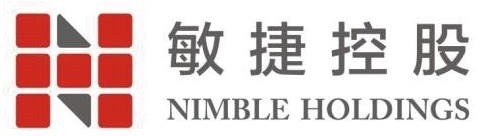 NIMBLE HOLDINGS COMPANY LIMITED敏捷控股有限公司(於開曼群島註冊成立並於百慕達繼續經營之有限公司)(股份代號 : 186)上市附屬公司— EMERSON RADIO CORP.截至二零二三年十二月三十一日止九個月之未經審核財務業績公佈本公佈並非敏捷控股有限公司（「本公司」） 之財務業績公佈。本公司根據香港聯合交易所有限公司證券上市規則（「上市規則」）第 13. 10B 條之規定發表本公佈，以向本公司股東及公眾提供本公司一間上市附屬公司 — Emerson Radio Corp. — 之財務業績的資料。Emerson Radio Corp. 於二零二四年二月二十日公佈其截至二零二三年十二月三十一日止九個月之未經審核財務業績。本公司根據上市規則第13. 10B條之規定發表本公佈。Emerson Radio Corp. 於二零二四年二月二十日公佈其截至二零二三年十二月三十一日止九個月之未經審核財務業績。Emerson Radio Corp. 是本公司擁有72.4 % 權益之附屬公司，其股份於美國的NYSE American（前為美國的NYSE MKT）上市。此未經審核財務業績並未經獨立註冊會計師事務所審閱。一旦註冊會計師事務所完成對未經審計的財務表現的審閱，Emerson Radio Corp. 將公佈適當的修改。茲載列 Emerson Radio Corp. 及其附屬公司截至二零二三年十二月三十一日止九個月之綜合營運報表及於二零二三年十二月三十一日之綜合資產負債表如下：綜合營運報表截至二零二三年及二零二二年十二月三十一日止九個月（以千美元為單位， 每股份數據除外）綜合資產負債表於二零二三年十二月三十一日及二零二三年三月三十一日（ 以千美元為單位， 每股份數據除外）Emerson Radio Corp.截至二零二三年十二月三十一日止九個月之未經審核財務業績的全文，已經以海外監管公佈的形式於本公司網站(http://www.nimbleholding.com)及香港聯合交易所有限公司之網站(http://www.hkexnews.hk)刊登，以便本公司股東參考。承董事會命敏捷控股有限公司主席譚炳照香港，二零二四年二月二十一日於本公告日期， 董事會由四名執行董事：譚炳照先生、鄧向平先生、嚴國浩先生及梁敏玲女士； 以及三名獨立非執行董事： 林金鶯博士、陸正華博士及葉恒青博士組成。二零二三年二零二三年二零二三年二零二三年二零二三年二零二三年十二月三十一日十二月三十一日三月三十一日三月三十一日三月三十一日資產流動資產：現金及現金等值項目$3,637$25,268短期投資18,505—應收賬款淨額1,087         1,165	應收特許權款228245存貨5,7613,813預付採購137247預付開支及其他流動資產 	364 	364 	357總流動資產 	29,719 	29,719 	31,095非流動資產：物業、機器及設備淨額911使用權資產-經營租賃327200使用權資產-融資租賃11其他資產 	84 	84 	74 	74 	74總非流動資產 	503 	503 	276 	276 	276總資產$  	30,222$31,371負債及股東權益流動負債：應付帳款及其他流動負債1,287641應付聯屬公司11短期經營租賃負債128139短期融資租賃負債11應付所得稅，即期部分609401預付定金—3,316遞延收入                    212                    212 	149總流動負債 	2,238 	2,238 	4,648非流動負債：長期經營租賃負債20862長期融資租賃負債——應付所得稅                    668                    668 	1,202 	1,202 	1,202總非流動負債                    876                    876 	1,264 	1,264 	1,264總負債$	3,114$	5,912股東權益：A 級優先股 — 法定 10,000,000 股；已發行及流通股份為 3,677 股； 優先償付金額為 3,677,000 美元3,3103,310普通股 — 面值 0.01 美元，法定 75,000,000 股；分別於二零二三年十二月三十一日及二零二三年三月三十一日之已發行股份均為52,965,797  股；於二零二三年十二月三十一日及二零二三年三月三十一日之流通股份分別為 21,042,652 股529529額外注入股本79,79279,792累計虧損(23,322)(24,971)庫存股份，按成本 (於二零二三年十二月三十一日及二零二三年三月三十一日分別為 31,923,145 股) 	(33,201) 	(33,201)           (33,201)總股東權益 	  27,108 	  27,108               25,459               25,459總負債及股東權益$             30,222$             30,222$              31,371